http://ippo.selfip.com:85/izvestia/wp-content/uploads/2017/12/Psikhologiya-odarennosti-i-tvorchestva.pdf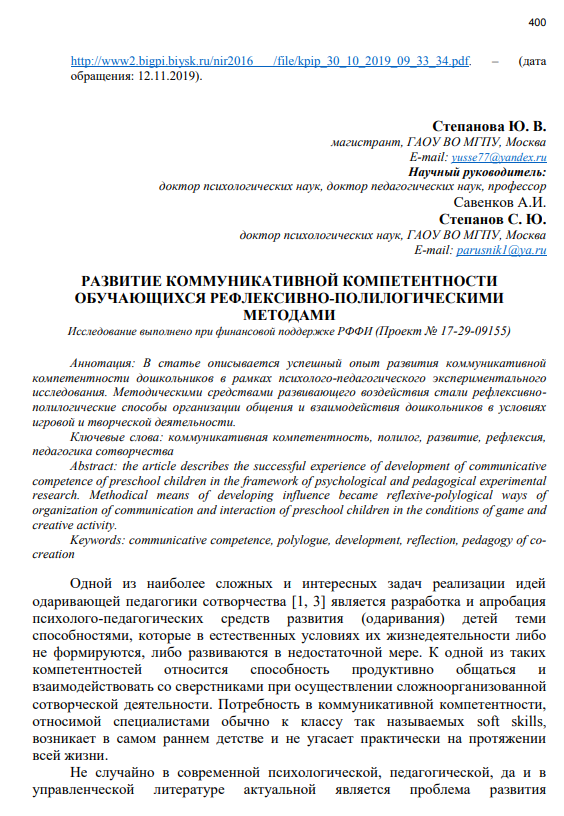 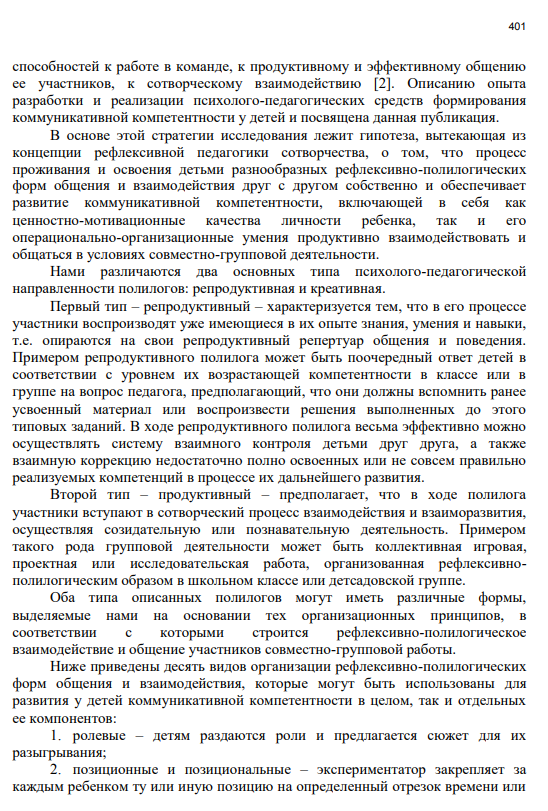 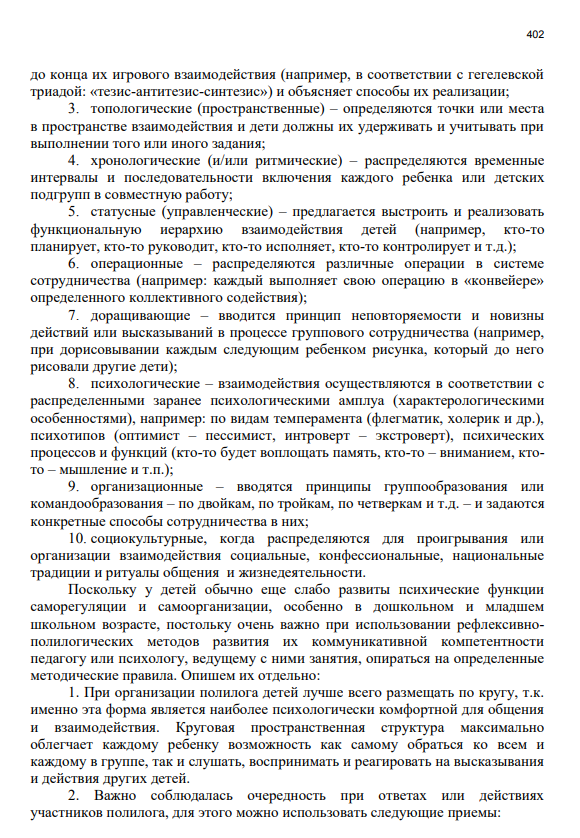 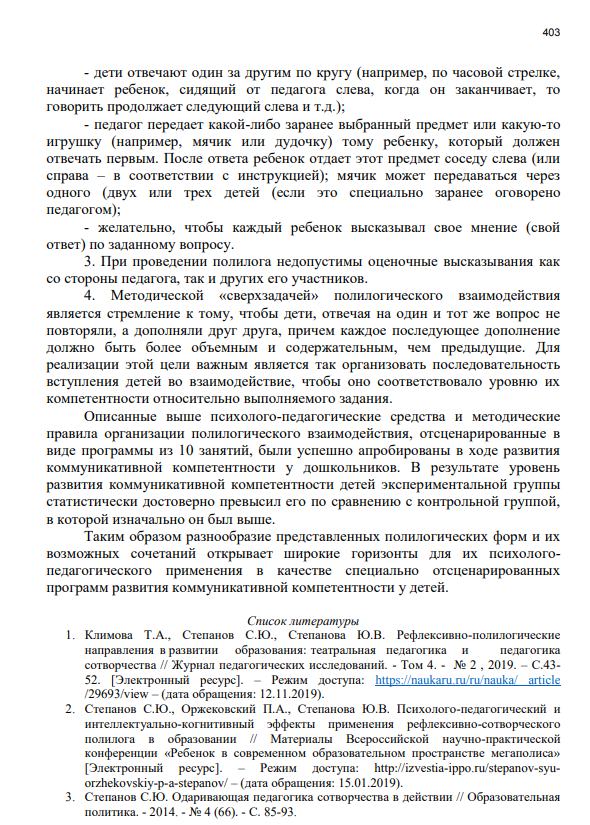 